Título em francês, alinhamento centralizado, primeira letra em maiúscula, Times New Roman 12pts, negrito, interlinha simples. Espacement avant et après 12pts  (Ne pas utiliser de mots entièrement en majuscules. Le nombre de caractères, SANS ESPACES, du titre dans la langue originale de l'article NE DOIT PAS DÉPASSER 20 mots).Titre en anglais, centré, première lettre en majuscule, Times New Roman 12pts, gras, sur une seule ligne. Espacement avant et après 12ptsTitre en espagnol, centré, première lettre en majuscule, Times New Roman 12pts, gras, ligne simple. Espacement avant et après 12ptsTitre en portuguais, centré, première lettre en majuscule, Times New Roman 12pts, gras, ligne simple. Espacement avant et après 12ptsAutore 1, Times New Roman 12 pts, sem negritoInstituiçãoMaior titulação Id orcidAutore 2, Times New Roman 12 pts, sem negritoInstituição Maior titulaçãoId orcidAutore 3, Times New Roman 12 pts, sem negritoInstituição Maior titulaçãoId orcidAutor 4, Times New Roman 12 pts, sem negrito Instituição Maior titulaçãoId orcidRésumé (justifié - espacement avant et après de 12 points)Times New Roman 12, interligne de1,5, normal, pas de gras. Le résumé doit être présenté en un seul paragraphe, avec un alignement justifié et un maximum de 250 mots. Le résumé ne doit pas contenir des noms d´auteurs de référence. Il doit inclure l'objectif de la recherche, les participants, la question de recherche, le cadre théorique, la méthodologie, les principaux résultats et les conclusions. S'il s'agit d'une réflexion théorique, il doit indiquer clairement les objectifs et les liens envisagés dans le travail. Sur une nouvelle ligne en retrait de 1,25 cm, vous devez indiquer "Mots-clés :" en italique et en gras. Sur la même ligne, vous devez énumérer jusqu'à cinq mots-clés (sans italique), la première lettre en majuscule, en Times New Roman 12 pts, séparés par des virgules. Il s'agit des mots, abréviations et acronymes qui permettent de référencer l'œuvre.Mots clés : cinq mots clés au maximum, dans le même format que le résumé, séparés par une virgule et un point à la fin du dernier mot clé.Abstract (en anglais, justifié - espacement avant et après de 12 points)Idem que le résumé en françaisKeyword : idem que les mots-clés en français.Resumen (en espanhol, justifié - espacement avant et après de 12 points)Idem que le résumé en françaisKeyword : idem que les mots-clés en français.Resumo (en portuguais, justifié - espacement avant et après de 12 points)Idem que le résumé en françaisKeyword : idem que les mots-clés en français.Introduction (ou dans la langue de l'article) : alignement justifié, première lettre en majuscule, Times New Roman 12 pts, gras, ligne simple. Espacement avant et après 12ptsLe texte doit être justifié. L'interligne doit être de 1,5 ; la première ligne de chaque paragraphe doit être en retrait de 1,25 cm. Les marges supérieure, inférieure, droite et gauche doivent être de 2,50 cm.Les soumissions doivent être sauvegardées dans un fichier Windows Word ou RTF, avec le corps du texte en Times New Roman 12, avec un interligne de 1,5. Le formatage du texte suit les normes techniques de l'APA (American Psychological Association), 7e édition de son Manual (octobre 2019), qui remplace la 6e édition publiée en 2009, pour les références. Le texte du chapitre doit comporter entre 5 000 et 10 000 mots.La présentation doit contenir Titre en portugais (ou dans la langue de l'article), en police normale, Times New Roman, taille 12, en gras, espacement SIMPLE entre les lignes et centré, espacement avant et après le titre avec 12 pts. Les initiales des mots du titre doivent être capitalisées (à l'exception des prépositions, adverbes, conjonctions, etc.), aussi bien avant qu'après les deux points ( :) (sous-titre). Ne pas utiliser de mots entièrement en majuscules. Le nombre de caractères, ESPACES NON COMPRIS, du titre dans la langue originale de l'article NE DOIT PAS DÉPASSER 20 mots.Tous les sous-titres ont le même format et sont numérotés (alignement centré, première lettre en majuscule, Times New Roman 12 pts, gras, ligne simple. Espacement avant et après 12 pts)Développez le texte en sections, toutes avec la même mise en forme. Utilisez des caractères gras pour les points en relief, si nécessaire.Figures e tableauxSelon la norme APA, il n'y a que des tableaux et des figures. Les tableaux sont des valeurs numériques ou du texte affichés en lignes et en colonnes. Une figure est tout type d'illustration qui n'est pas un tableau : graphiques, photographies, dessins, diagrammes, organigrammes, cartes, organigrammes, entre autres.Tableaux : Les tableaux doivent être conformes à la norme de l'APA, avec, au-dessus, une légende contenant le mot "Tableau" (avec une majuscule initiale) suivi d'un numéro (à partir de 1, par ordre numérique) et d'un point ; sur la ligne suivante, le titre du tableau (en italique) et la police de caractères, si nécessaire, 12 pts, normal, espacement de 1,5, centré, espacement après 3 pts.Tableau 1.Aperçu du résultat de la résolution du problème (Silva, 2005, p. 60))Tableau 2.Titre du tableau (12 pts, normal, espacement de 1,5, centré, après 3 pts)Figures : les figures doivent être conformes à la norme de l'APA, avec une légende au-dessus, contenant le mot "Figure" (avec majuscule initiale) (avec majuscule initiale) suivi d'un numéro (à partir de 1, par ordre numérique) et d'un point ; sur la ligne suivante, le titre de la figure (en italique, 12 pts, normal, espacement de 1,5, centré, espacement après 3 pts). Les figures doivent être claires, avec un contraste et une résolution supérieure à 300 dpi). Les images en couleur sont publiées dans la version électronique de la revue.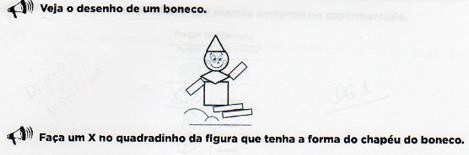 Figure 1.Question 5 test 2011 (Moura, 1991, p. 50) 12 pts, normal, espacement 1,5, centré, après 3 ptsNe terminez jamais une section par des figures ou des tableaux. Essayez de poursuivre le texte de manière à établir un lien avec le point/la section suivant(e).Citations et références selon les normes APA (2019))Les normes APA sont généralement utilisées pour les citations, les références, les figures et les tableaux.On parle de citation lorsque l'auteur d'un texte académique utilise les idées d'autres auteurs pour souligner ce qu'il dit dans son contenu. Elle doit être utilisée chaque fois que l'auteur veut souligner quelque chose, en utilisant des concepts et des termes qui ne sont pas les siens. Pour ce faire, vous devez suivre une série de règles préétablies dans les normes de l'APA. Il s'agit du nom de l'auteur cité, de la date de publication de l'ouvrage et des pages d'où la phrase originale a été tirée. À la fin du travail académique, l'œuvre en question doit être référencée, également selon une série de règles.Voici comment faire des citations selon les normes APACitations directes (livres, articles et documents universitaires)Il s'agit des phrases originales de l'œuvre de l'auteur de base. Elles doivent comporter le nom de famille de l'auteur et la date de publication. Si la phrase est inférieure à 40 mots, elle doit être intégrée au texte principal entre guillemets. Les phrases de plus de 40 mots doivent être écrites dans un nouveau format de bloc, avec un retrait de 1,25 cm, la même taille et la même police que le texte et un espacement simple (paragraphe avant et après, 12 pts). Le lieu de publication n'est plus inclus dans les références.Exemplo citação direta com menos de 40 palavrasPerrenoud (1999, p. 66) affirme que cette "proximité provoque la tentation constante d'aider l'élève à réussir son apprentissage".Exemple de citation directe de plus de 40 motsUm processo de avaliação requer um planejamento, em que se deve identificar o que se pretende atingir (os objetivos de aprendizagem), concebe o processo de chegar até lá (os métodos, meios e materiais) e finalmente, a maneira de saber se conseguiu, ou não, o pretendido (tipos e instrumentos de avaliação). (Campos et al., 2003, pp. 119-120)Citation directe de matériel provenant de l'internetDans le cas de citations de contenu web, vous devez indiquer le nom de l'auteur, l'année de publication et le nombre de pages entre parenthèses. Dans le cas de documents qui ne sont pas paginés, vous devez utiliser le numéro de paragraphe, le titre ou le nom de la section.Exemple de citationPour les personnes souffrant d'arthrose, “articulações dolorosas devem ser movidas diariamente por uma ampla gama de movimentos para manter a flexibilidade e diminuir a deterioração da cartilagem” (Gecht-Silver & Duncombe, 2015, seção Osteoartrite).Dans les références, cependant, les entrées doivent être faites par site et non par paragraphe ou section. Les références URL ne doivent plus être précédées de l'expression : "Disponible à :", sauf si une date de consultation est requise. Dans les références également, les codes DOI (Digital Object Identified) apparaissent sous forme d'URL.Références (12pts - gras, avec un espacement de 12pts avant et après)Les références (normes APA) doivent énumérer les noms de famille des auteurs par ordre alphabétique et, si l'auteur a plus d'un ouvrage, par ordre chronologique. Dans chaque référence, la première ligne n'a pas de retrait et les autres ont un retrait à droite de 1,25 cm. Tapez chaque référence en Times New Roman, interligne simple, taille 12, avec un espace de paragraphe de 6 points avant et 6 points après, alignement justifié.Les références à des articles de revues scientifiques doivent être présentées dans l'ordre suivant :(6 pts avant) Nom(s) de l'auteur(s), et les initiales respectives du nom de l'auteur(s) (1,25 cm d'avance à droite), suivi d'un point, chaque auteur étant séparé par une virgule, sauf le dernier auteur qui doit être séparé par &. (date de publication entre parenthèses). Titre de l'article. Nom de la revue en italique, volume en italique (numéro), page de début - page de fin (6 pts après).Exemples d'articles de magazines imprimés:Brousseau, G. (1986). Fondements et méthodes de la didactique des mathématiques. Recherches en Didactique des Mathématiques, 7(2), 33-115.Parzsyz, B. (2001). Articulation et déduction dans une démarche géométrique em PE1. In Actes du 28eme colloque COPIREM (tours) (pp. 99-110), Ed. Université d’Orléans.Les références à un livre entier (non organisé) doivent être présentées dans l'ordre suivant :Nom(s) de famille de l'auteur ou des auteurs, et initiales respectives du nom de l'auteur ou des auteurs, suivis d'un point, chaque auteur étant séparé par une virgule, à l'exception du dernier auteur, qui doit être séparé par &. (date de publication entre parenthèses). Titre du livre en italique. Éditeur.Exemples:Almouloud, S. (2007). Fundamentos da Didática da Matemática. Editora da Universidade Federal de Paraná.Cochran-Smith, M., & Lytle, S. L. (2009). Inquiry as stance: practitioner research for the next generation. Teacher College Press.La référence à un chapitre d'un livre imprimé doit se faire dans l'ordre suivant:Nom(s) de famille de l'auteur ou des auteurs du chapitre, et les initiales respectives du nom de l'auteur ou des auteurs, suivis d'un point, chaque auteur étant séparé par une virgule, à l'exception du dernier auteur, qui doit être séparé par & (date de publication entre parenthèses). Titre du chapitre (sans italique), avec les noms des éditeurs ou organisateurs du livre, en commençant par les initiales de leur(s) nom(s), puis leur nom de famille complet. Titre du livre en italique (p. initiale - dernière page du chapitre). Éditeur.Exemples :Bessot, A. (2009). L´ingénierie didactique au coeur de la théorie des situations. In Margolinas et al. (org.), En amont et en aval des ingénieries didactiques, XVª École d´Été de Didactique des Mathématiques (pp. 29-56) – Clermont-Ferrand (PUY-de-Dôme). Recherches em Didactique des Mathématiques. La Pensée Sauvage, v. 1.Jaworski, B. (2011). Situating Mathematics Teacher Education in a Global Context. In N. Bednarz, D. Fiorentini & R. Huang (eds.), International Approaches to Professional Development for Mathematics Teachers: Explorations of innovative approaches to the professional development of math teachers from around the world (pp. 2-50). University of Ottawa Press.Jiménez Espinosa, A., & Fiorentini, D. (2005). (Re)significação e reciprocidade de saberes e práticas no encontro de professores de matemática da escola e da universidade. In D. Fiorentini & A. M. Nacarato (orgs.), Cultura, formação e desenvolvimento profissional de professores que ensinam matemática (pp. 152-174). Musa Editora.Références aux publications disponibles sur Internet (en ligne):Si la publication provient d'une revue scientifique en ligne, le format est le même que pour un article scientifique, en ajoutant l'URL ou le DOI à la fin.Exemple de revue em ligne :Almouloud, S. Silva, C. V. (2020). A utilização de mapas conceituais em uma investigação acerca da prática docente. Revista Educação Matemática Pesquisa, 22(1), p. 22-42. https://doi.org/10.23925/1983-3156.2020v22i1p022-042 Barbosa, G.S., & Magina, S.M.P. (2011). Construindo Significado para expressões numéricas multiplicativas a partir do jogo de mensagem. Zetetiké, 22(41), p. 9-30. https://www.fe.unicamp.br/revistas/ged/zetetike/issue/view/298Exemple de chapitre d´um livre em ligne :Tremblay, M. (2017). Le système électoral et les comportements électorux. In R. Pelletier e M. Tremblay (dir.), Le parlementarisme canadien (p. 123-152). https://books- scholarsportal-info.uml.idm.oclc.org/en/2017-10-25/1/9782763732Si la publication (travail publié dans les actes d'un évènement scientifique, mémoire ou thèse, par exemple) a été obtenue à partir d'un site web ou d'un portail, le site web doit être indiqué. À titre d'exemple :Fiorentini, D. (2002). Mapeamento e balanço dos trabalhos do GT-19 (Educação Matemática) no período de 1998 a 2001. Anais da 25ª Reunião Anual da ANPEd (pp. 1-17). Caxambu: Associação Nacional de Pós-Graduação. http://25reuniao.anped.org.br/encomendados/mapeamentobalancogt19.doc.Les références aux monographies, mémoires et thèses doivent être présentées dans l'ordre suivant : Nom de l'auteur, initiales du nom de l'auteur, suivi d'un point, (date de publication entre parenthèses). Titre de l'ouvrage en italique (Monographie ou mémoire de maîtrise ou thèse de doctorat en éducation ou enseignement ou...). Institution). URLExemple :Silva, M. J. F. da. (2005). Investigando saberes de professores do Ensino Fundamental com enfoque em números fracionários para a quinta série [Tese de doutorado em Educação Matemática, Pontifícia Universidade Católica de São Paulo]. https://tede2.pucsp.br/handle/handle/10923.Azevedo, S.A. A. O desafio de argumentar nas aulas de Matemática: uma investigação com estudantes do 1º ano do Ensino Fundamental [Dissertação de Mestrado em Educação Matemática, Pontifícia Universidade Católica de São Paulo]. https://sapientia.pucsp.br/handle/handle/22665Pour citer deux ou plusieurs références du même auteur avec des dates de publication différentes, vous devez répéter l'indication sans utiliser de tiret suivi d'un point. Exemple :Vygotsky, L. S. (1984). A formação social da mente. Martins Fontes. Vygotsky, L. S. (1989). Pensamento e Linguagem. Martins Fontes.Citation avec trois auteurs ou plusA partir de la première citation, écrivez seulement le nom du premier auteur avec l'année de publication et "et al..Exemple de citation :Dans le texte : Herrison et al. (2016) ou (Herrison et al., 2006)Dans la liste des Références : Herrison, J.J., Cerri, H., Stremick, C.A., Martinuzzi, R., Turner, R.J. (2006).Citation avec plusieurs auteurs corroborant la même idéeDans de nombreux cas, l'auteur peut choisir d'utiliser plusieurs auteurs qui suivent la même idée. Dans ce cas, il convient d'indiquer le nom de famille de l'auteur et l'année de chaque ouvrage cité, en les séparant par des points-virgules et en les mettant entre parenthèses. L'ordre doit être le même que pour les références, c'est-à-dire l'ordre alphabétique.Dans les références, vous pouvez saisir jusqu'à 20 noms d'auteurs avant d'inclure une ellipse (trois points). Auparavant, l'ellipse était appliquée à partir du 7e nom d'auteur.Exemple dans le texte1 :Aujourd'hui, on constate que l'augmentation des cas de troubles tels que la dépression et l'anxiété a également entraîné une hausse de la demande de médicaments pour traiter ces problèmes, sans prescription médicale appropriée (Almeida, 2015 ; Gomes, Pereira & Alves, 2016 ; Silva, 2016).Exemple dans le texte 2 :On peut dire que l'augmentation des cas de dépression est principalement due au manque de débat sur le sujet au sein de la population, puisque Almeida et Gomes (2016), Pereira (2015) et Silva (2017) ont souligné qu'il n'y a pas assez de campagnes publiques.Citation avec des auteurs ayant le même nom de familleIl est également très fréquent que plusieurs auteurs portent le même nom de famille. Selon les normes de l'APA, pour organiser ces citations, les initiales de l'auteur consulté doivent être placées avant le nom de famille, suivies de l'année de publication de l'œuvre. Ces informations peuvent être placées à l'intérieur ou à l'extérieur des parenthèses.Exemple dans la citation :E. C. Silva (2005) ou (E. C. Silva, 2005)A. G. Silva e Almeida (2008) ou (A. G. Silva & Almeida, 2008)Pour citer la législation, prenons l'exemple suivant:Loi n° 5.540, du 28 novembre 1968 (1968). Établit des normes pour l'organisation et le fonctionnement de l'enseignement supérieur et son articulation avec les écoles secondaires, et prévoit d'autres dispositions.Pour citer une institution gouvernementale en tant qu'auteur, prenez les exemples suivants :Ministério da Educação (MEC). (2002). Resolução nº 1, de 3 de abril de 2002. Institui Diretrizes Operacionais para a Educação Básica nas Escolas do Campo. Diário Oficial República Federativa do Brasil, Brasília.Coordenação de Aperfeiçoamento de Pessoal de Nível Superior (CAPES). (2010). APCN – 2010. Aplicativo para Propostas de Cursos Novos. CAPES: Brasília.Appendice A (12 pts – en gras)Espace pour l'insertion, si nécessaire, de questionnaires et/ou d'autres éléments complémentaires à l'article conçus et préparés par les auteurs eux-mêmes.Annexe A (12 pts - en gras)Espace pour l'insertion, si nécessaire, d'autres éléments complémentaires à l'article.Écriture algébriquesÉcriture algébriquesRésolutionRésolutionInterprétationInterprétationJusteFauxJusteFauxJusteFaux13195952º AxeGéométrieCompétencesDescripteurs/HabilitésC4 - Reconnaître des représentations de figures géométriquesD4.1 - Identifier des figures géométriques planes.C4 - Reconnaître des représentations de figures géométriquesD4.2 - Reconnaître des représentations de figures géométriques spatiales.